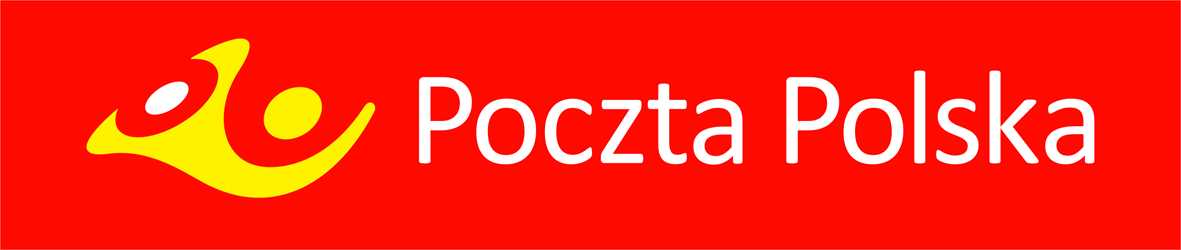 OGŁOSZENIE O SPRZEDAŻY NIERUCHOMOŚCI W TRYBIE AUKCJI
 Aukcja odbywa się na zasadach określonych Regulaminem postępowań na sprzedaż nieruchomości Poczty Polskiej S.A. dostępnym na stronie internetowej http://nieruchomosci.poczta-polska.pl/, w siedzibie Sprzedawcy oraz Prowadzącego aukcję – informacje pod nr telefonu 61 869 72 93 lub 502 018 612. Oferent zobowiązany jest do pisemnej akceptacji treści ww. Regulaminu.  Sprzedawca: POCZTA POLSKA S.A., 00-940 Warszawa, ul. Rodziny Hiszpańskich 8.Prowadzący aukcję: Poczta Polska S.A., Pion Infrastruktury, Region Pionu Infrastruktury w Poznaniu, ul. Głogowska 17, 60-943 PoznańPrzedmiot sprzedaży: Lokal niemieszkalny nr 1 – Nowogród Bobrzański, ul. Pocztowa 12, gmina Nowogród Bobrzański, powiat zielonogórski, 
województwo lubuskieprawo własności lokalu niemieszkalnego nr 1 o powierzchni użytkowej 92,22 m2 usytuowanego na parterze w budynku mieszkalnym wraz 
z pomieszczeniami przynależnymi o łącznej powierzchni użytkowej 23,12 m2, usytuowanymi w budynku mieszkalnym, wraz ze związanym z tym udziałem 465/1000 w prawie własności gruntu działki nr 1692 o powierzchni 780 m2 oraz w częściach wspólnych budynku i urządzeń, które nie służą wyłącznie do użytku właścicieli lokali. Prowadzący aukcję informuje:teren, na którym położona jest przedmiotowa nieruchomość, nie jest objęty miejscowym planem zagospodarowania przestrzennego. 
W Studium uwarunkowań i kierunków zagospodarowania przestrzennego uchwalonym przez Radę Miejską w Nowogrodzie Bobrzańskim dnia 21 marca 2002 roku Uchwałą nr XXVI/182/02 – działka nr 1692 jest położona w strefie terenów o funkcji mieszkaniowo – usługowej z przewagą zabudowy mieszkaniowej wielorodzinnej. zgodnie z zaświadczeniem Starosty Zielonogórskiego nr GG-I.6825.10.2019, z dnia 25.04.2019 r., z dniem 1. stycznia 2019 r., prawo użytkowania wieczystego gruntów uległo przekształceniu, w trybie ustawy z dnia 20 lipca 2018 r. o przekształceniu prawa użytkowania wieczystego gruntów zabudowanych na cele mieszkaniowe, w prawo własności tych gruntów.  samodzielność lokalu niemieszkalnego nr 1 została potwierdzona zaświadczeniem nr AB-V.674.3.1.2013, z dnia 22.04.2013 r. wydanym przez Starostę Zielonogórskiego.budynki nie posiadają świadectwa charakterystyki energetycznej.lokal wyposażony jest w następujące instalacje: elektryczna, wodna, kanalizacyjna (szambo), Cena wywoławcza netto: 62 000,00 zł	      Minimalne Postąpienie: 1 000,00 zł               Wadium: 6 200,00  zł(sprzedaż nieruchomości jest zwolniona z podatku VAT)Cena wywoławcza stanowi Cenę wywoławczą, o której mowa w §1 ust. 2 pkt. 2 Regulaminu Postępowań.Aukcja odbędzie się w siedzibie prowadzącego aukcję, w dniu 30 września 2020 r.Składanie i analiza dokumentów odbędzie się o godzinie 12:00, aukcja rozpocznie się o godzinie  12:15 w pokoju nr 113.Wadium wnoszone w pieniądzu powinno być wpłacone nie później niż do dnia 28 września 2020 r. przy czym jako termin wpłaty rozumiany jest termin uznania rachunku bankowego Poczty Polskiej S.A.Wadium wnoszone w pieniądzu, w podanej wyżej kwocie należy wpłacić na rachunek bankowy: Bank Pocztowy S.A. w Bydgoszczy nr konta: 85 1320 0019 0099 0718 2000 0025, z dopiskiem na przelewie w rubryce tytułem: „aukcja – Nowogród Bobrzański lokal niemieszkalny nr 1” UWAGA – wadium:1)	złożone przez nabywcę zostanie zarachowane na poczet ceny nabycia;2)	złożone przez oferentów, których oferty nie zostaną przyjęte, zostanie zwrócone w terminie do 7 dni roboczych po dokonaniu wyboru oferty.Nieruchomość można oglądać po uprzednim uzgodnieniu telefonicznym (kontakt: administrator nieruchomości tel. 502 016 502), począwszy od dnia publikacji ogłoszenia do dnia 30 września 2020 r.Oferent zobowiązany jest do złożenia dokumentów wskazanych w § 3 Regulaminu.W przypadku przystąpienia do aukcji osoby fizycznej, w tym reprezentującej osobę prawną, ma ona obowiązek złożenia pisemnego oświadczenia o wyrażeniu zgody na przetwarzanie jej danych osobowych dla potrzeb prowadzonej aukcji. Oferent jest zobowiązany do zapoznania się ze stanem fizycznym i prawnym sprzedawanej nieruchomości oraz do złożenia, w przypadku przystąpienia do aukcji, pisemnego oświadczenia o zapoznaniu się ze stanem fizycznym i prawnym nieruchomości.W przypadku uchylania się przez wyłonionego Nabywcę od zawarcia umowy, Sprzedawca ma prawo do sądowego dochodzenia zawarcia umowy, zatrzymania wadium albo dochodzenia odszkodowania.Z chwilą przybicia, strony zobowiązane są do zawarcia umowy sprzedaży. Nabywca, który w terminie wskazanym w § 7 ust. 3 Regulaminu nie uiści ceny nabycia, traci prawa wynikające z przybicia oraz złożone Wadium.Bliższe informacje o przedmiocie aukcji oraz procedurze aukcyjnej można uzyskać na stronie http://nieruchomosci.poczta-polska.pl oraz pod numerem telefonu: 61 869 72 93 lub 502 018 612.Sprzedawca zastrzega sobie prawo do zmiany treści ogłoszenia i warunków aukcji.W każdym czasie przed rozstrzygnięciem aukcji, w szczególności w przypadku naruszenia postanowień Regulaminu, Sprzedawca może odstąpić od rozstrzygnięcia aukcji lub unieważnić ją bez podania przyczyny. Warunkiem podpisania umowy sprzedaży nieruchomości będzie uzyskanie przez Sprzedawcę odpowiednich zgód korporacyjnych. Oferent zobowiązany jest do złożenia oświadczenia, iż w przypadku zamknięcia aukcji i wyboru jego oferty, a następnie niewyrażenia odpowiedniej zgody korporacyjnej, nie będzie wnosił żadnych roszczeń do Sprzedawcy związanych z nie zawarciem umowy sprzedaży.Do zaoferowanej ceny doliczony zostanie należny podatek VAT, o ile wynika to z obowiązujących przepisów prawa.